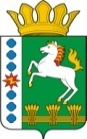 КОНТРОЛЬНО-СЧЕТНЫЙ ОРГАН ШАРЫПОВСКОГО РАЙОНАКрасноярского краяЗаключениена проект Постановления администрации Березовского сельсовета «О внесении изменений в Постановление администрации Березовского сельсовета от 30.10.2013 № 43 «Об утверждении муниципальной программы Березовского сельсовета «Муниципальное управление» 28 октября  2014 год 							                 № 126Настоящее экспертное заключение подготовлено Контрольно – счетным органом Шарыповского района на основании ст. 157 Бюджетного  кодекса Российской Федерации, ст. 9 Федерального закона от 07.02.2011 № 6-ФЗ «Об общих принципах организации и деятельности контрольно – счетных органов субъектов Российской Федерации и муниципальных образований», ст. 5 Решения Шарыповского районного Совета депутатов от 20.09.2012 № 31/289р «О внесении изменений и дополнений в Решение Шарыповского районного Совета депутатов от 21.06.2012 № 28/272р «О создании Контрольно – счетного органа Шарыповского района» (в ред. от 20.03.2014 № 46/536р), п.1.2. Соглашения от 28.04.2014 «О передаче Контрольно-счетному органу Шарыповского района полномочий Контрольно-счетного органа Березовского сельсовета по осуществлению внешнего муниципального финансового контроля».          Представленный на экспертизу проект Постановления администрации Березовского сельсовета «О внесении изменений и дополнений в Постановление администрации Березовского сельсовета от 30.10.2013 № 43 «Муниципальное управление» на 2014-2016 годы (далее по тексту проект Постановления) направлен в Контрольно – счетный орган Шарыповского района 27 октбря 2014 года, разработчиком данного проекта Постановления является администрации Березовского сельсовета Шарыповского района. Основанием для разработки муниципальной программы являются:- статья 179 Бюджетного кодекса Российской Федерации;- постановление администрации Березовского сельсовета от 30.07.2013 года № 28/2 «Об утверждении Порядка принятия решений о разработке  муниципальных программ Березовского сельсовета, их формировании и реализации»;- распоряжение администрации Березовского сельсовета от 01.08.2013  № 45-р «Об утверждении перечня муниципальных программ Березовского сельсовета на 2014 год и плановый период»;- Решение сельского Совета депутатов от 19.12.2013 «О бюджете поселения на 2014 год и плановый период 2015-2016 годов».Ответственный исполнитель администрации Березовского сельсовета.Соисполнители муниципальной программы отсутствуют.Подпрограммами муниципальной программы являются:«Управление муниципальным имуществом и  земельными ресурсами».«Управление муниципальными финансами».«Обеспечения документами территориального планирования».«Повышение энергетической эффективности и сокращение энергетических издержек в бюджетном секторе».«Обеспечение реализации муниципальной программы».Целью муниципальной программы является создание условий для эффективного, ответственного и прозрачного муниципального управления в рамках выполнения установленных функций и полномочий.Задачами муниципальной программы являются:Обеспечение эффективности управления муниципальной собственности и земельными ресурсами, направленного на укрепление доходной базы бюджета поселения.Созданий условий для эффективного, ответственного и прозрачного управления финансовыми ресурсами в рамках выполнения установленных функций и полномочий, а также повышения эффективности расходов бюджета поселения.Обеспечения устойчивого развития территории сельсовета, развития инженерной, транспортной и социальной инфраструктуры и создание условий для развития массового строительства жилья экономического класса, в том числе малоэтажного, в совокупности - рациональное и эффективное использование территории сельсовета.Формирование целостной и эффективной системе  управления энергосбережением и энергетической эффективности.Создание условий для выполнения вопросов местного значения поселения и отдельных государственных полномочий.Мероприятие проведено 28 октября  2014 года.В ходе подготовки заключения Контрольно – счетным органом Шарыповского района были проанализированы следующие материалы:- проект Постановления администрации Березовского сельсовета «О внесении изменений и дополнений в Постановление администрации Березовского сельсовета от 30.10.2013 № 43 «Об утверждении муниципальной программы Березовского сельсовета «Муниципальное управление» на 2014-2016 годы;- паспорт муниципальной программы Березовского сельсовета «Муниципальное управление».Приоритеты  и цели государственной политики определены в соответствии с Концепцией долгосрочного социально – экономического развития Российской Федерации на период до 2020 года, утвержденной распоряжением Правительства Российской Федерации от 17.11.2008 № 1662-р.Поставленные цели и задачи муниципальной программы соответствуют социально – экономическим приоритетам администрации Березовского сельсовета.Муниципальная программа реализуется в рамках подпрограмм и не содержит отдельных мероприятий. Планируемое финансирование программных мероприятий составляет на общую сумму   16 710,98 тыс. руб., в том числе: 									(руб.)В результате реализации муниципальной программы к 2017 году планируется достигнуть следующих показателей:- уровень исполнения расходов за счет собственных средств бюджета поселения (без учета межбюджетных трансфертов из краевого бюджета, имеющих целевое назначение) составит не менее 95,0%.На реализацию подпрограммы 1 «Управление муниципальным имуществом и  земельными ресурсами» планируется финансирование мероприятий подпрограммы за счет средств бюджета поселения в сумме 1 023,08 тыс. руб., в том числе:- 2014 год в сумме 1 009,52 тыс. руб.;- 2015 гол в сумме 4,52 тыс. руб.;- 2016 год в сумме 4,52 тыс. руб.;- 2017 год в сумме 4,52 тыс. руб.Ежегодный объем межбюджетных трансфертов, необходимых для осуществления передаваемых полномочий, определяется в соответствии с Порядком определения объема межбюджетных трансфертов, предоставляемых из бюджета  поселения в бюджет муниципального района на финансирование исполнения переданных полномочий и утверждается Решением Березовского сельского Совета депутатов на очередной финансовый год и плановый период.Подпрограмма 1 подготовлена в соответствии с Уставом Новоалтатского сельсовета, Решением Березовского сельского Совета депутатов от 12.01.2010 № 155/2 «Об утверждении Положения о порядке управления и распоряжения муниципальной собственностью Березовского сельсовета Шарыповского района» и  Решением Березовского сельского Совета депутатов «Об утверждении Положения о порядке формирования и ведения реестра муниципальной собственности Березовского сельсовета».Управление муниципальной собственностью поселения, в том числе и земельными ресурсами, является неотъемлемой частью деятельности администрации сельсовета по решению экономических  и социальных задач, созданию эффективной конкурентной экономики, оздоровлению и укреплению финансовой системы, обеспечивающей высокий уровень и качество жизни населения сельсовета.Реализация подпрограммы направлена на достижение следующих задач:Повышение эффективности управления муниципальным имуществом.Создание эффективной системы использования земель.От эффективности управления, распоряжения муниципальным имуществом в значительной степени зависят объемы поступлений в бюджет поселения.Реализация мероприятий подпрограммы 1 позволит:- увеличить поступление доходов в бюджет поселения за счет эффективного управления и распоряжения муниципальным имуществом к 2017 году не менее 20%;- увеличить долю проинвентаризированных объектов муниципального имущества по отношению к общему количеству объектов муниципального имущества до 100%;- увеличить поступления в бюджет поселения доходов от управления и распоряжения земельными ресурсами (налогооблагаемая база и доходы бюджета поселения от неналоговых платежей за землю) к 2017 году не менее 40%;- увеличить долю земельных участков, устранивших нарушение земельного законодательства в результате проведения муниципального земельного контроля до 80%.На реализацию подпрограммы 2 «Управление муниципальными финансами» планируется финансирование мероприятий подпрограммы на общую сумму   0,00 руб., Цель подпрограммы – создание условий для эффективного, ответственного и прозрачного управления финансовыми ресурсами в рамках выполнения установленных функций и полномочий, а также повышения эффективности расходов бюджета поселения.Задача подпрограммы – повышение качества планирования и управления муниципальными финансами, развитие программно – целевого принципа формирования бюджета, укрепление доходной базы бюджета поселения.Подпрограмма 2 разработана в соответствии с:-  Бюджетным кодексом РФ;-  Федеральным законом от 07.05.2013 № 104-ФЗ «О внесении изменений в Бюджетный кодекс РФ  и отдельные законодательные акты РФ в связи с совершенствованием бюджетного процесса»;- Федеральным законом от 06.10.2003 № 131-ФЗ «Об общих принципах организации местного самоуправления в Российской Федерации»;- Положением о бюджетном процессе в Березовском сельсовете, утвержденным Решением Березовского сельского Совета депутатов от 30.09.2013 № 14-р.Администрация сельсовета в пределах своей компетенции обеспечивает и создает условия для рационального и эффективного использования бюджетных средств при осуществлении бюджетного процесса в Новоалтатском сельсовете, который заключается в деятельности органов местного самоуправления по составлению и рассмотрению проекта бюджета, утверждению и исполнению бюджета, контроля за его исполнением, осуществлению бюджетного учета, составлению, рассмотрению и утверждению бюджетной отчетности. Реализация мероприятий подпрограммы 2 позволит к 2017 году:- увеличить долю налоговых и неналоговых доходов бюджета поселения (без учета субвенций) не менее 28%;- увеличить поступление фактических собственных доходов бюджета поселения к первоначальным плановым назначениям до 100%;- увеличить долю расходов бюджета поселения, формируемых в рамках муниципальных программ, в общем объеме расходов бюджета поселения не менее 96%;- увеличить исполнение расходов поселения (без учета межбюджетных  трансфертов из краевого и районного бюджетов) не менее 95%.На реализацию подпрограммы 3 «Обеспечение документами территориального планирования» планируется финансирование мероприятий подпрограммы за счет средств бюджета поселения в  сумме 221 750,00 руб., в том числе:- 2014 год в сумме 55 250,00 руб.;- 2015 год в сумме 55 500,00 руб.;- 2016 год в сумме 55 500,00 руб.;- 2017 год в сумме 55 500,00 руб.Целью подпрограммы 3 является обеспечение устойчивого развития территории сельсовета, развития инженерной, транспортной и социальной инфраструктуры и создание условий для развития массового строительства жилья экономического класса, в том числе малоэтажного, в совокупности – рациональное и эффективное использование территории сельсовета.Задача подпрограммы – обеспечение документами территориального планирования территории сельсовета.Реализация мероприятий подпрограммы 3 позволит:- обеспечить документами территориального планирования Березовского сельсовета ;- увеличить долю территории поселения, обеспеченной документами территориального планирования к 2017 году до 100%.Ежегодный объем межбюджетных трансфертов, необходимых для осуществления передаваемых полномочий, определяется в соответствии с Порядком определения оъема межбюджетных трансфертов, предоставляемых из бюджета поселения в бюджет муниципального района на финансовое обеспечение исполнения переданных полномочий и утверждается Решением Березовского сельсовета Совета депутатов на очередной финансовый год и плановый период. На реализацию подпрограммы 4 «Повышение энергетической эффективности и сокращение энергетических издержек в бюджетном секторе» планируется финансирование мероприятий подпрограммы за счет средств бюджета поселения в сумме 13,00 тыс. руб., в том числе:- 2014 год в сумме  10,00 тыс. руб.;- 2015 год в сумме 1,00 тыс. руб.;- 2016 год в сумме 1,00 тыс.руб.;- 2017 год в сумме 1,00 тыс. руб.Целью подпрограммы является формирование целостной и эффективной системы управления энергосбережением и повышением энергетической эффективности.Экономический эффект от реализации подпрограммных мероприятий будет выражен в экономии к 2017 году энергоресурсов:- электрической энергии – 1,7%;- тепловой энергии – 1,9%;- воды – 1,6%.На протяжении периода действия подпрограммы будет производиться обучение персонала для организации работ по проведению энергосберегающих мероприятий, что улучшит профессиональные навыки  работников муниципальных учреждений.В результате реализации подпрограммы на территории поселения планируется создать предпосылки улучшения качества обеспечения населения энергоресурсами, что будет способствовать повышению качества жизни населения. На реализацию подпрограммы 5 «Обеспечение реализации муниципальной программы» планируется финансирование мероприятий подпрограммы в сумме 15 421,26 тыс. руб., в том числе:										(тыс. руб.)Система управления реализацией подпрограммы определяется:- Федеральным законом от 06.10.2003 № 131-ФЗ «Об общих принципах организации местного самоуправления в Российской Федерации»;- Федеральным законом от 28.03.1998 № 53-ФЗ «О воинской обязанности и военной службе»;- Законом края от 23.04.2009 № 8-3170 «О наделении органов местного самоуправления муниципальных образований края государственными полномочиями по созданию и обеспечению деятельности административных комиссий». Целью подпрограммы является создание условий для выполнения вопросов местного значения поселения  и отдельных государственных полномочий.Задачи подпрограммы:- обеспечение деятельности аппарата администрации;- осуществление первичного воинского учета;- обеспечение деятельности административных комиссий. Реализация мероприятий подпрограммы позволит повысить эффективность управления бюджетными средствами и использования муниципального имущества в части вопросов реализации  программы, совершенствование системы оплаты труда, повышение качества межведомственного и межуправленческого взаимодействия. При проверке правильности планирования и составления проекта Постановления  нарушений не установлено.На основании выше изложенного Контрольно – счетный орган Шарыповского района предлагает администрации Березовского сельсовета принять проект Постановления администрации Березовского сельсовета «О внесении изменений и дополнений в Постановление администрации Березовского сельсовета от 30.10.2013 № 43 «Муниципальное управление».Председатель Контрольно – счетного органа						Г.В. Савчукфедерального бюджетакраевой бюджетбюджет поселенийитого2014 год248,607,524 710,744 966,862015 год258,407,403 591,973 857,772016 год261,207,603 693,103 961,902017 год248,007,603 668,853 924,45итого1 016,2030,1215 664,6616 710,98федерального бюджетакраевой бюджетбюджет поселенийитого2014 год248,607,523 628,083 884,202015 год258,407,403 522,953 788,752016 год261,207,603 624,083 892,882017 год248,007,603 599,833 855,43итого1 016,2030,1214 374,9415 421,26